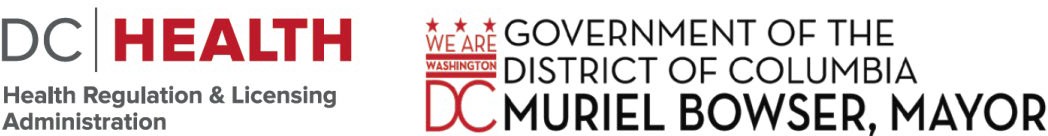 899 NORTH CAPITOL STREET, NE2ND FLOOR WASHINGTON, DC 20002March 27, 2024DC Board of Pharmacy Legislative & Regulatory Subcommittee Meeting AGENDA(WEBEX MEETING)CALL TO ORDER: PRESIDING:BOARD MEMBERSHIP/ATTENDANCE:Open Session AgendaQuorum:This concludes the Public Open Session of the DC Board of Pharmacy Legislative & Regulatory Subcommittee meeting.Open Session Meeting Adjourned at _:_This meeting is governed by the Open Meetings Act. Please address any questions or complaints arising under this meeting to the Office of Open Government at opengovoffice@dc.gov.COMMITEEMEMBERS:MR. ALAN FRIEDMAN, R.PH, VICE CHAIRPERSONDR. BENJAMIN MILES, PHARM.D. R.PHDR. ASHLEE BOW, PHARM.D. R.PHSTAFF:DR. JUSTIN ORTIQUE, EXECUTIVE DIRECTORLEGAL STAFF:CARLA WILLIAMS, SENIOR ASSISTANT GENERAL COUNSEL  Angel Cruz, ASSISTANT GENERAL COUNSELVISITORS:Introduction:0327-O-01Self-administered Hormonal Contraceptive Pamphlet Final Edits0327-O-02Pharmacy Working Conditions0327-O-03Remote Prescription Processing 0327-O-04Action Steps/Next Meeting Comments from the Public